.JUMP BACK, JUMP BACK, JUMP BACK, JUMP BACK, ROCK BACK SHUFFLE FORWARDSTEP PIVOT ½ TURN RIGHT, SHUFFLE ½ TURN RIGHT, ROCK BACK ON RIGHT RECOVER ON LEFT, TOUCH RIGHT HEEL FORWARD, HOOK RIGHT ACROSS LEFT SHIN, TOUCH RIGHT HEEL FORWARD& RIGHT IN PLACE, LEFT HEEL FORWARD & HOOK LEFT ACROSS RIGHT SHIN, TOUCH LEFT HEEL FORWARD.& LEFT IN PLACE, ROCK FORWARD ON RIGHT, ROCK BACK ON LEFT, SAILOR STEP ¼ TURN RIGHT STEP FORWARD LEFT TOUCH RIGHT BY LEFTSIDE SHUFFLE TO RIGHT, & ½ TURN LEFT, SIDE SHUFFLE TO LEFT, BUMP HIP FORWARD RIGHT LEFT RIGHT, LEFT RIGHT LEFTREPEATI'm On My Way Shrek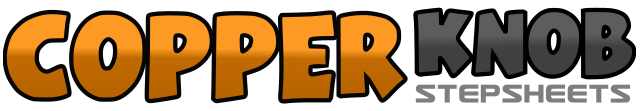 .......Count:32Wall:4Level:Intermediate.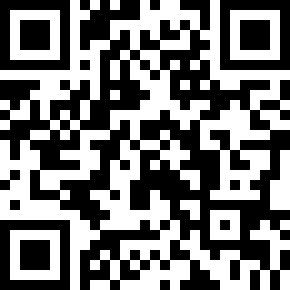 Choreographer:Geoff Langford (UK)Geoff Langford (UK)Geoff Langford (UK)Geoff Langford (UK)Geoff Langford (UK).Music:I'm On My Way - The ProclaimersI'm On My Way - The ProclaimersI'm On My Way - The ProclaimersI'm On My Way - The ProclaimersI'm On My Way - The Proclaimers........&-1Jump back feet apart landing right left&-2Jump back feet together landing right left&-3Jump back feet apart landing right left&-4Jump back feet together landing right left weight on left5-6Rock back on right recover on left7&8Step forward on right, close left to right, step forward right (12:00)1-2Step forward on left, pivot ½ turn right (weight on right)3&4Shuffle step ½ turn right stepping left right left5-6Rock back on right recover on left7&8Touch right heel forward, hook right across left shin, touch right heel forward (12:00)&1&2Close right beside left, touch left heel forward, hook left across right shin, touch left heel forward&3-4Close left beside right, rock forward on right, rock back on left5&6Step back on right, step back ¼ turn on left step forward right7-8Step forward left, touch right by left (3:00)1&2Step right to right side, close left beside right, step right to right side&3&4Half turn left, step left to left side, close right to left, step left to left side5&6Step forward on right bump hips, right left right,7&8Step forward on left bump hips left right left (9:00)